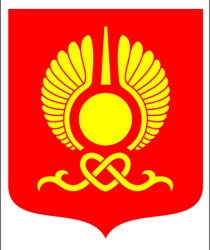 РОССИЙСКАЯ ФЕДЕРАЦИЯРЕСПУБЛИКА ТЫВАХУРАЛ ПРЕДСТАВИТЕЛЕЙ ГОРОДА КЫЗЫЛ_______________________________________________________________РЕШЕНИЕОт 13 декабря 2016 года                                                                                № 300О внесении изменений в Положение «О порядке управления, владения, пользования и распоряжения имуществом, находящимся в муниципальной собственности городского округа «Город Кызыл Республики Тыва»В соответствии с Федеральным законом от 6 октября 2003 года № 131-ФЗ «Об общих принципах организации местного самоуправления в Российской Федерации», Федеральным законом № 63-ФЗ от 26 апреля 2007 года «О внесении изменений в Бюджетный кодекс Российской Федерации в части регулирования бюджетного процесса и приведении в соответствие с бюджетным законодательством Российской Федерации отдельных законодательных актов Российской Федерации», руководствуясь Уставом городского округа «Город Кызыл Республики Тыва», принятым решением Хурала представителей города Кызыла от 5 мая 2005 года № 50, на основании протеста прокурора города Кызыла от 7 сентября 2016г. № 13-1119в/2016, Хурал представителей города Кызыла РЕШИЛ:1. Внести в Положение «О порядке управления, владения, пользования и распоряжения имуществом, находящимся в муниципальной собственности городского округа «Город Кызыл Республики Тыва» от 28 марта 2006 года № 145 («Вести Кызыла», спецвыпуск, 06.04.2006г.; «Кызыл неделя», № 24, 26 июня 2015г.; №8, спецвыпуск, 13 ноября 2015г.; Официальный интернет-сайт мэрии города Кызыла http://mkyzyl.ru, 19.11.2015г.) следующие изменения: 1.1. в Положении:1.2.1. в части 9 статьи 2 слова «целевых бюджетных фондов» исключить;1.2.2. в части 2 статьи 3 слова «и целевых бюджетных фондов» исключить;1.2.3 пункт 5 части 2 статьи 4 исключить;1.2.4 пункт 6 части 2 статьи 4 дополнить словами «в пределах своих полномочий, установленных действующим законодательством и нормативными актами».1.2.5 в пункте 6 части 2 статьи 5 слова «сметами целевых бюджетных фондов» исключить;1.2.6. в пункте 10 части 3 статьи 6 слова «целевых бюджетных фондов» исключить;1.2.7. в части 4 статьи 8 после слов «выделяемых целевым назначением из местного бюджета, имущества, передаваемого в уставный капитал из казны Города», дополнить словами «доходов муниципальных унитарных предприятий от их деятельности».2. Контроль за исполнением настоящего решения возложить на комитет по правовой политике, регламенту и общественной безопасности Хурала представителей города Кызыла.3. Настоящее решение вступает в силу со дня его принятия.Глава города. Кызыла							Д.И. Оюн